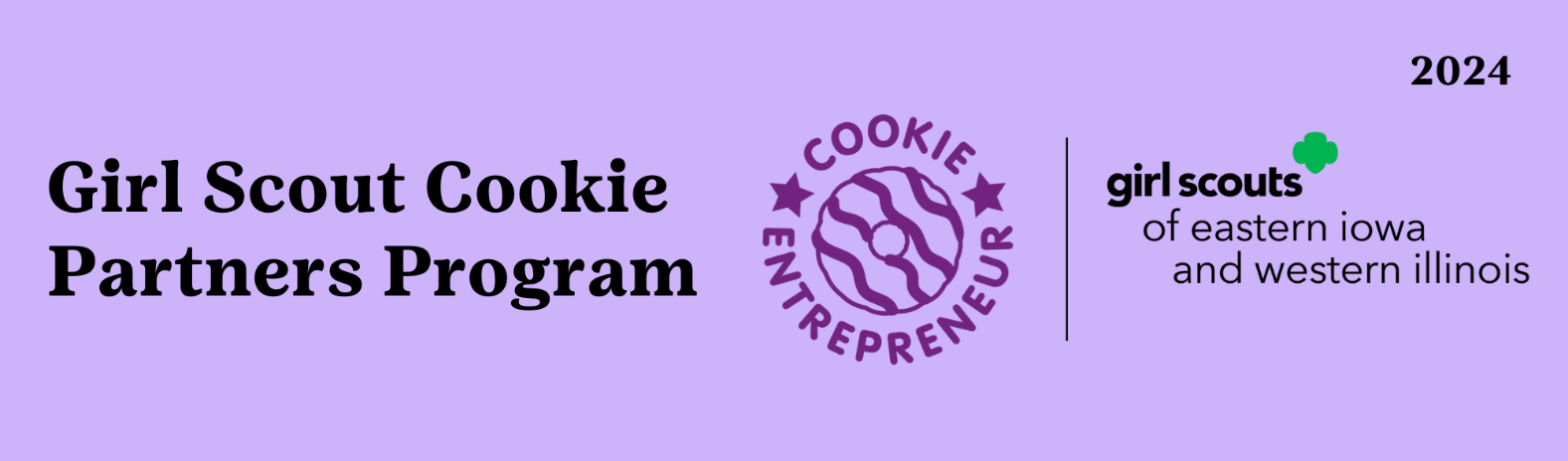 Business Name: _____________________________ Business Contact: __________________Contact Email: ________________________________ Contact Phone: __________________Company Address: _____________________________________________________________City: _______________________________________ State: ________ Zip: _________________Troop: __________________________ Number of Girls Participating: __________________Troop Leaders Name: ___________________________________________________________How will the partner use the cookie purchased? __________________________________________________________________________________________________________________Sales Pitch Date: _________________ Number of Packages Purchased: ________________Agreement: _______________________________, has agreed to participate in the 2024 Cookie Partner Program by agreeing to hear a pitch given by troop _______________. Company named above agrees to purchase _____________ packages of Girl Scout Cookies from troop named above one time, and the troop will deliver cookies to stated company. Troop Leader Name: ____________________________________________________________Signature: _____________________________________________ Date: ___________________ Business Contact: ______________________________________________________________Signature: _____________________________________________ Date: __________________